ВИКОНАВЧИЙ КОМІТЕТ НІКОПОЛЬСЬКОЇ МІСЬКОЇ РАДИД н і п р о п е т р о в с ь к а   о б л а с т ьР І Ш Е Н Н Я08.02.2017 року                                            м.Нікополь                                               № 66Про затвердження проектно– кошториснихдокументацій	Керуючись постановою КМУ від 11 травня 2011 року № 560 «Про затвердження Порядку затвердження проектів будівництва і проведення їх експертизи та визнання такими, що втратили чинність, деяких постанов Кабінету Міністрів України», керуючись статтею 31 Закону України «Про місцеве самоврядування в Україні»,  виконавчий комітет Нікопольської міської радиВИРІШИВ:1. Затвердити проектно– кошторисні документаціїоб’єктів житлово-комунального господарства у м. Нікополі Дніпропетровської області, згідно з переліком (додається).2. Координацію дій щодо виконання цього рішення покласти на начальника управління житлово-комунального господарства Нікопольської міської ради Зінченко В.О., контроль – назаступника міського голови відповідно до розподілу функціональних повноважень.Міський голова                                                                 А.П. ФісакДодаток до рішення виконавчого комітету Нікопольської міської радивід _____________ № _________Перелік проектно-кошторисних документаційоб’єктів житлово-комунального господарства у м. Нікополі Дніпропетровської області Начальник  управлінняжитлово-комунального господарстваНікопольської міської ради						В.О. Зінченко№ з/пНазва проектуЗагальна кошторисна вартість, (грн.)1Капітальний ремонт житлового будинку ОСББ «Кит» по вул. В.Усова, 42 в                     м. Нікополь Дніпропетровської області698 182,002Капітальний ремонт житлового будинку    № 69 на вул. Г.Чорнобиля в м. Нікополь Дніпропетровської області328 339,003Капітальний ремонт житлового будинку          № 71 на вул. Г.Чорнобиля в м. Нікополь Дніпропетровської області222 023,004Капітальний ремонт житлового будинку    № 15а на вул. Першотравневій в                  м. Нікополь Дніпропетровської області60 637,005Капітальний ремонт дорожнього покриття по пров. Тихий в м. Нікополь Дніпропетровської області297 531,006Капітальний ремонт дорожнього покриття по пров. Кривий в м. Нікополь Дніпропетровської області356 610,007Капітальний ремонт дорожнього покриття по пров. Звивистий в м. Нікополь Дніпропетровської області436 793,008Капітальний ремонт дорожнього покриття по пров. Вузькийв м. Нікополь Дніпропетровської області638 310,009Капітальний ремонт пішохідного тротуару по вул. Херсонській від вул. Грушка до вул. Героїв Чорнобиля в м. Нікополь Дніпропетровської області842 147,0010Капітальний ремонт зовнішніх водопровідних мереж в районі житлових будинків № 24-26 по вул. Першотравневій в м. Нікополь Дніпропетровської області566 244,0011Капітальний ремонт зовнішніх каналізаційних мереж та благоустрій внутрішньоквартальної території житлових будинків № 24-26 по вул. Першотравневій в м. Нікополь Дніпропетровської області1 283 866,00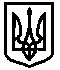 